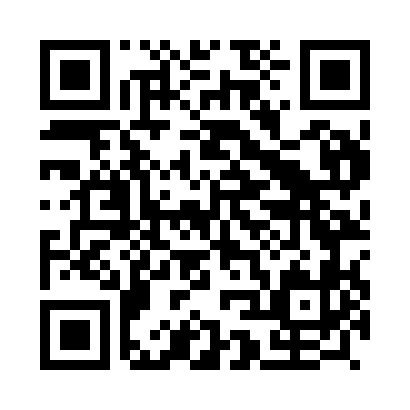 Prayer times for Vila Boim, PortugalWed 1 May 2024 - Fri 31 May 2024High Latitude Method: Angle Based RulePrayer Calculation Method: Muslim World LeagueAsar Calculation Method: HanafiPrayer times provided by https://www.salahtimes.comDateDayFajrSunriseDhuhrAsrMaghribIsha1Wed4:506:311:266:208:229:572Thu4:486:301:266:208:239:583Fri4:476:291:266:218:2410:004Sat4:456:271:266:228:2510:015Sun4:436:261:266:228:2610:026Mon4:426:251:266:238:2710:047Tue4:406:241:266:238:2810:058Wed4:396:231:266:248:2910:069Thu4:376:221:266:248:3010:0810Fri4:366:211:266:258:3010:0911Sat4:346:201:256:258:3110:1012Sun4:336:191:256:268:3210:1213Mon4:316:181:256:268:3310:1314Tue4:306:171:256:278:3410:1415Wed4:296:161:256:278:3510:1616Thu4:276:151:266:288:3610:1717Fri4:266:151:266:288:3710:1818Sat4:256:141:266:298:3810:2019Sun4:246:131:266:298:3910:2120Mon4:226:121:266:308:3910:2221Tue4:216:121:266:308:4010:2422Wed4:206:111:266:318:4110:2523Thu4:196:101:266:318:4210:2624Fri4:186:101:266:328:4310:2725Sat4:176:091:266:328:4410:2826Sun4:166:081:266:328:4410:3027Mon4:156:081:266:338:4510:3128Tue4:146:071:266:338:4610:3229Wed4:136:071:276:348:4710:3330Thu4:126:061:276:348:4710:3431Fri4:116:061:276:358:4810:35